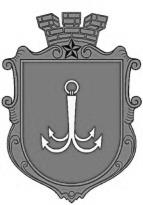                                           ОДЕСЬКА МІСЬКА РАДАПОСТІЙНА КОМІСІЯЗ ПИТАНЬ ЖИТЛОВО – КОМУНАЛЬНОГО ГОСПОДАРСТВА ________________№_________________на №______________від______________02 грудня 2021 року, 10:00Велика залапл. Думська, 1ЗАПРОШЕНІДиректор Департаменту міського господарства Одеської міської                      ради – Мостовських Наталія.Директор КП «Теплопостачання міста Одеси» - Позднякова ГаннаПредставник Юридичного департаменту Одеської міської радиПОРЯДОК ДЕННИЙ1.	Питання Департаменту міського господарства Одеської міської радиДоповідач: Мостовських Наталія2.1.	Про розгляд листа Департаменту міського господарства Одеської міської ради про внесення поправки до проєкту рішення «Про затвердження Міської цільової програми благоустрою міста Одеси на 2022 – 2026 роки» 2.2.	Про розгляд листа КП «Теплопостачання міста Одеси» про внесення поправки до проєкту рішення «Про укладання договору реструктуризації КП «Теплопостачання міста Одеси з АТ «НАК» «Нафтогаз України».Співдоповідач: Позднякова Ганна2.3.	Про повторний розгляд проєкту рішення «Про уточнення складу цілісного майнового комплексу Комунального підприємства «Одесводоканал» (попередня назва: «Про включення до складу цілісного майнового комплексу комунального підприємства «Одесводоканал» зовнішніх інженерних мереж водопостачання та водовідведення, комунальної власності територіальної громади м. Одеси»).пл. Думська, 1, м. Одеса, 65026, Україна